Extra opgave
Een veehouder vult zijn voermengwagen met het volgende basisrantsoen. De vermelde voerwaarden zijn allemaal per kg ds:1800 kg kuil (30,5% ds; 958 VEM/kg ds; 56 DVE; 26 OEB, 1,08 VW)600 kg snijmais (35,3% ds; 1036 VEM/kg ds; 56 DVE; -46 OEB; 0,79 VW)300 kg perspulp (22%ds; 1062 VEM/kg ds; 99 DVE; -57 OEB; 0,70 VW)50 kg soja/raap (88% ds; 1200 VEM/kg ds; 240 DVE; 175 OEB; 0,3 VW)Bereken in percentage het aandeel van kuilgras, van snijmais, perspulp en soja/raap in het bovenstaande basisrantsoen op basis van kg ds.Bereken het gemiddelde verzadigingswaarde van het rantsoenEen tweedekalfs koe (120 dagen in lactatie) krijgt naast het bovenstaande basisrantsoen nog 9 kg brok in de krachtvoerbox. Deze brok bevat; 90% ds; 940 VEM/kg; 100 DVE/kg; 15 OEB/kg; 0,4 VW/kgHoeveel kg ds kuilgras, hoeveel kg ds snijmais, hoeveel kg ds perspulp en hoeveel kg ds soja/raap neemt deze koe op. Afronden op 1 decimaal.Bereken hoeveel VEM, DVE en OEB deze koe totaal opneemt. Dus maak een rantsoenberekening.Hoeveel kg meetmelk kan de koe uit het rantsoen produceren.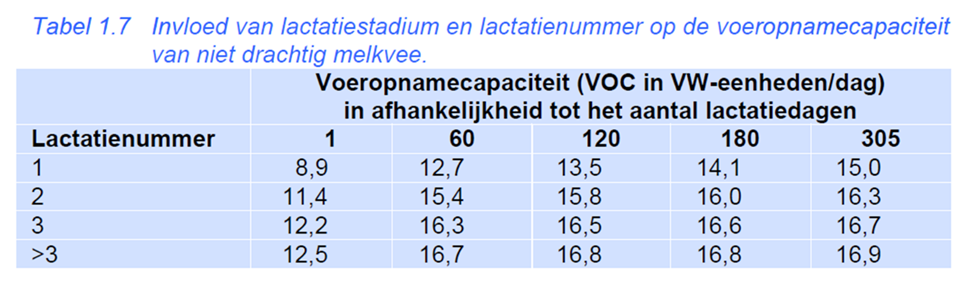 